ЭЛИПТИЧЕСКИЙ ВЕЛОТРЕНАЖЕРSS-700ИНСТРУКЦИЯ ДЛЯ ПОЛЬЗОВАТЕЛЯ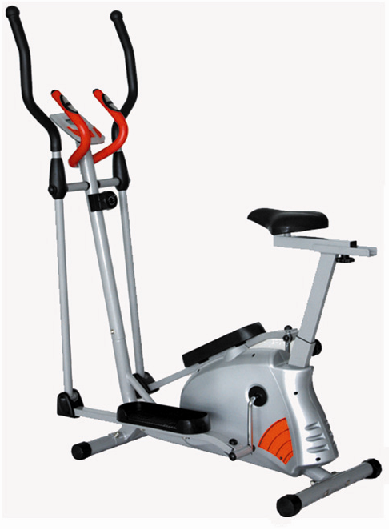 Важные вопросы по безопасности

Обратите внимание на следующие меры предосторожности перед сборкой и эксплуатации тренажера. 
1. Соберите тренажер именно так, как описывается в инструкции по эксплуатации. 
2. Проверьте все болты, гайки и другие соединения, прежде чем использовать тренажер в первый раз, чтобы гарантировать, что устройство в безопасном состоянии. 
3. Настройка должна проходить в сухом месте и требуется хранить его от влаги и воды. 
4. Поставьте тренажер на подходящее основание (например, резиновый коврик, деревянная доска и т.д.) под машиной в области сборки, чтобы избежать грязи. 
5. Перед началом обучения, удалить все предметы в радиусе 2 метров от тренажера. 
6. Ваше здоровье может зависеть от неправильного или чрезмерного тренинга. Проконсультируйтесь с врачом перед началом программы обучения. Он может определить максимальное значение (Pulse. Вт. Продолжительность обучения и т.д.), в котором вы можете тренировать себя и можете получить точную информацию во время тренировки. Эта машина не предназначена для терапевтических целей. 
8.Заниматься на тренажере можно только тогда, когда он в правильном расположении и в исправном состоянии. Используйте только оригинальные запасные части для любой необходимого ремонта. 
9. Этот тренажер может быть использован для тренировки только одним человеком за один раз. 
10. Необходимо носить тренировочную одежду и обувь, которые подходят для оздоровительной тренировки на тренажере. Тренировочная обувь должна так же быть соответствующей для тренирующегося. 
11. Если у вас головокружение, тошнота и другие аномальные симптомы, пожалуйста, прекратите обучение и проконсультируйтесь у  врача. 
12. Такие люди, как дети и инвалиды должны использовать тренажеры только в присутствии другого человека, который может оказать помощь и дать совет. 
13. Мощность тренажера возрастает с увеличением скорости, и наоборот. Машина оснащена регулируемой ручкой, которая может регулировать сопротивление. 
14. Максимальный вес пользователя – 100 кг 
ФУНКЦИИ КОМПЬЮТЕРА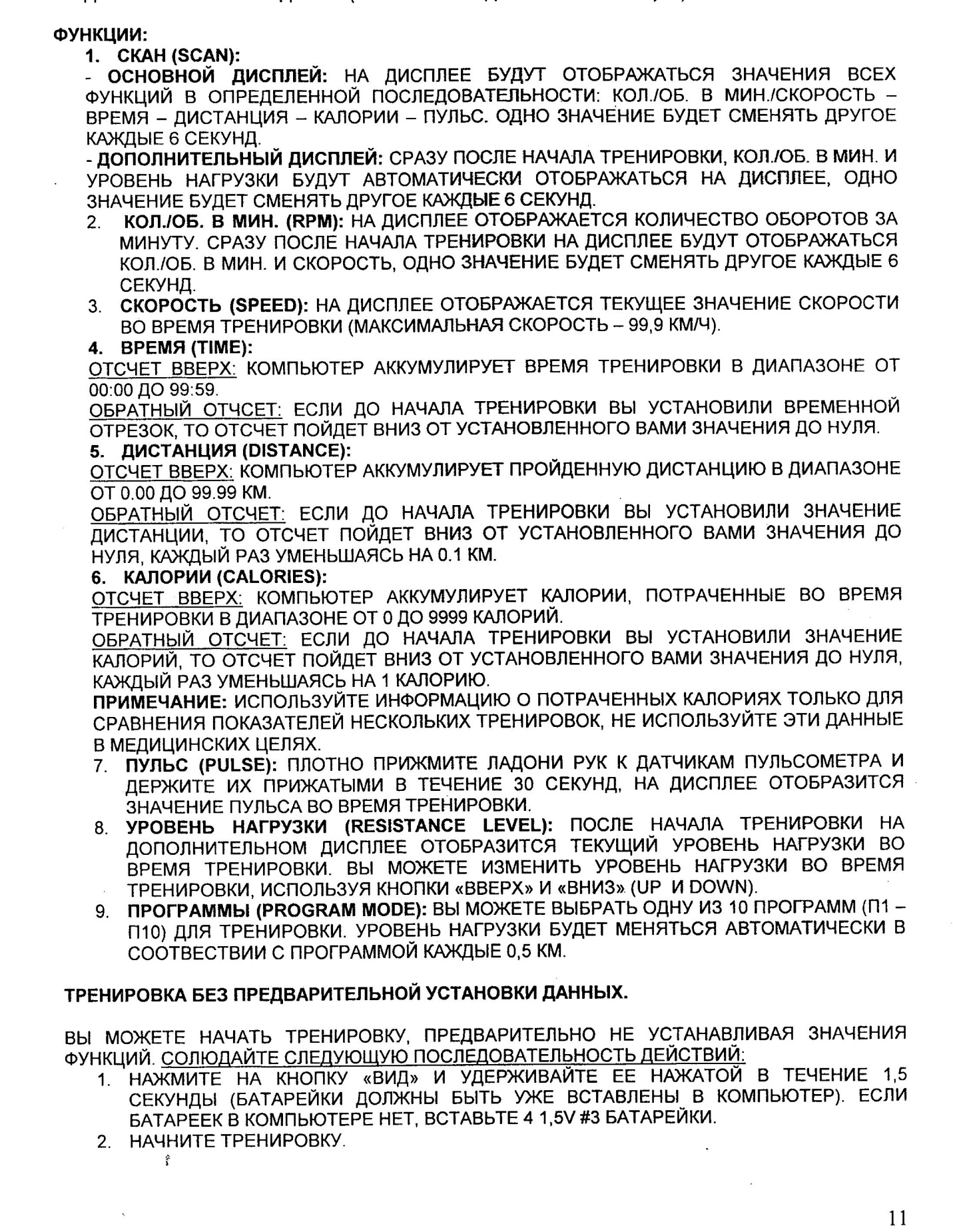 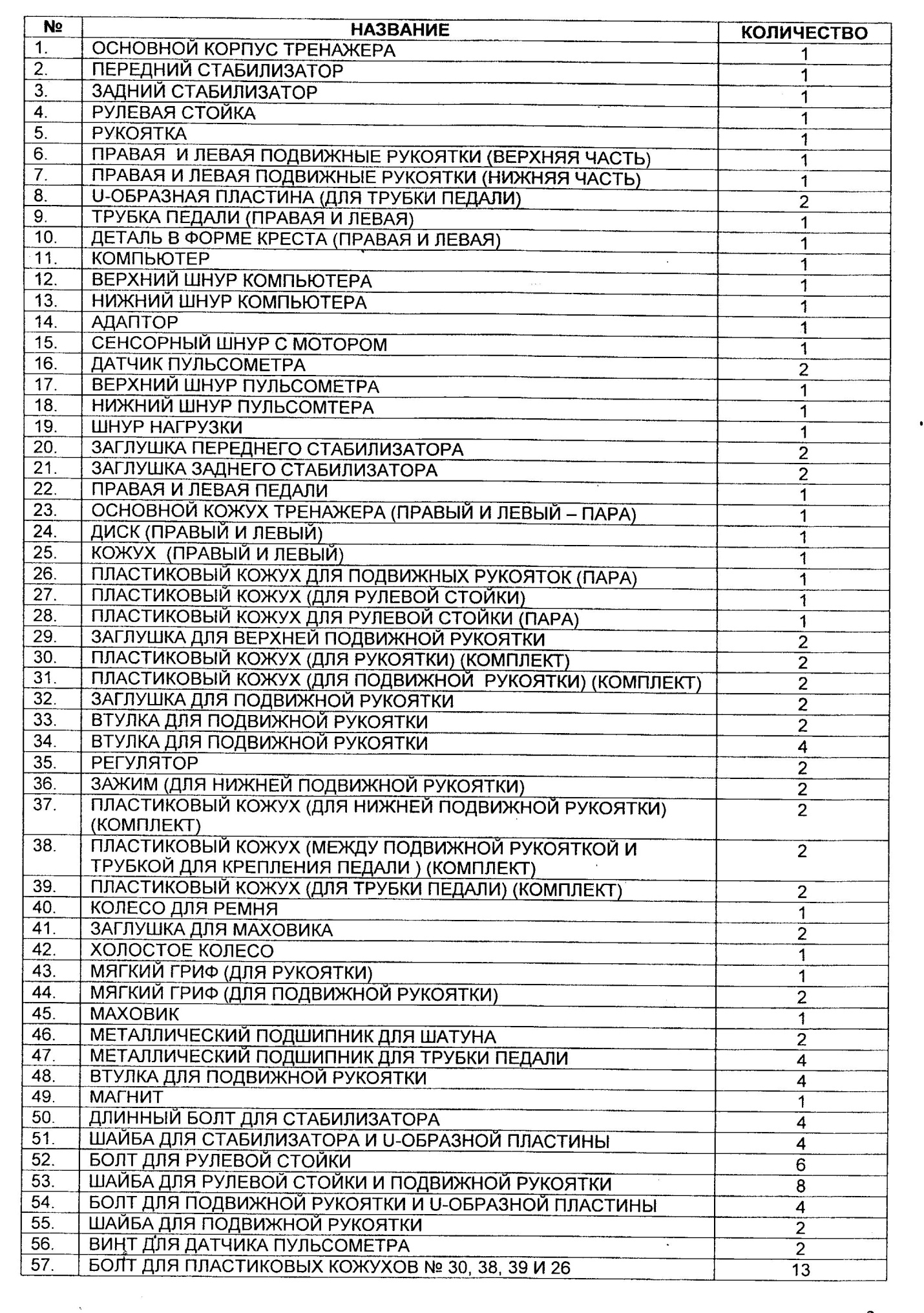 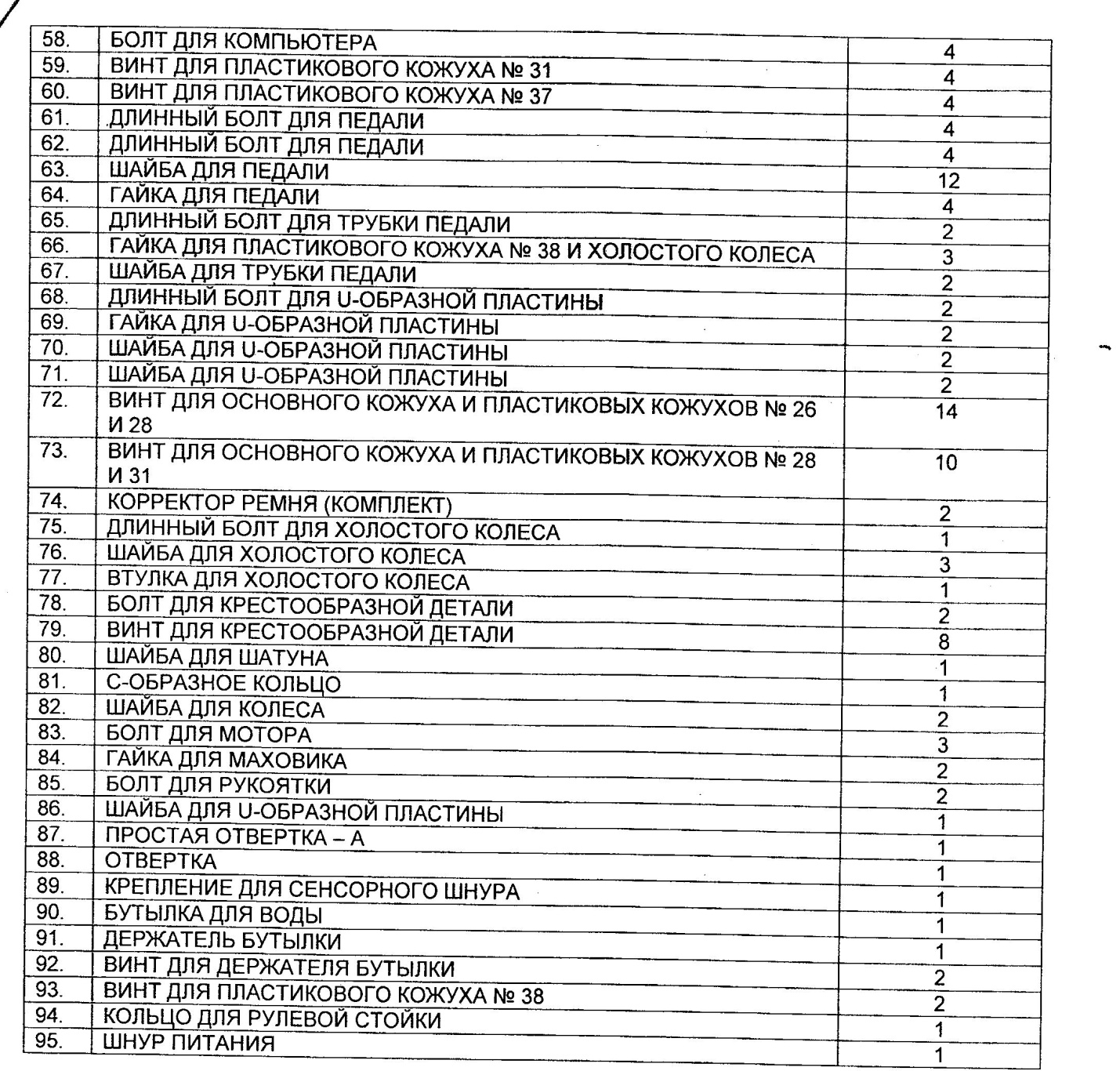 СПИСОК  ПЕРЕФЕРИЙНЫХ ДЕТАЛЕЙ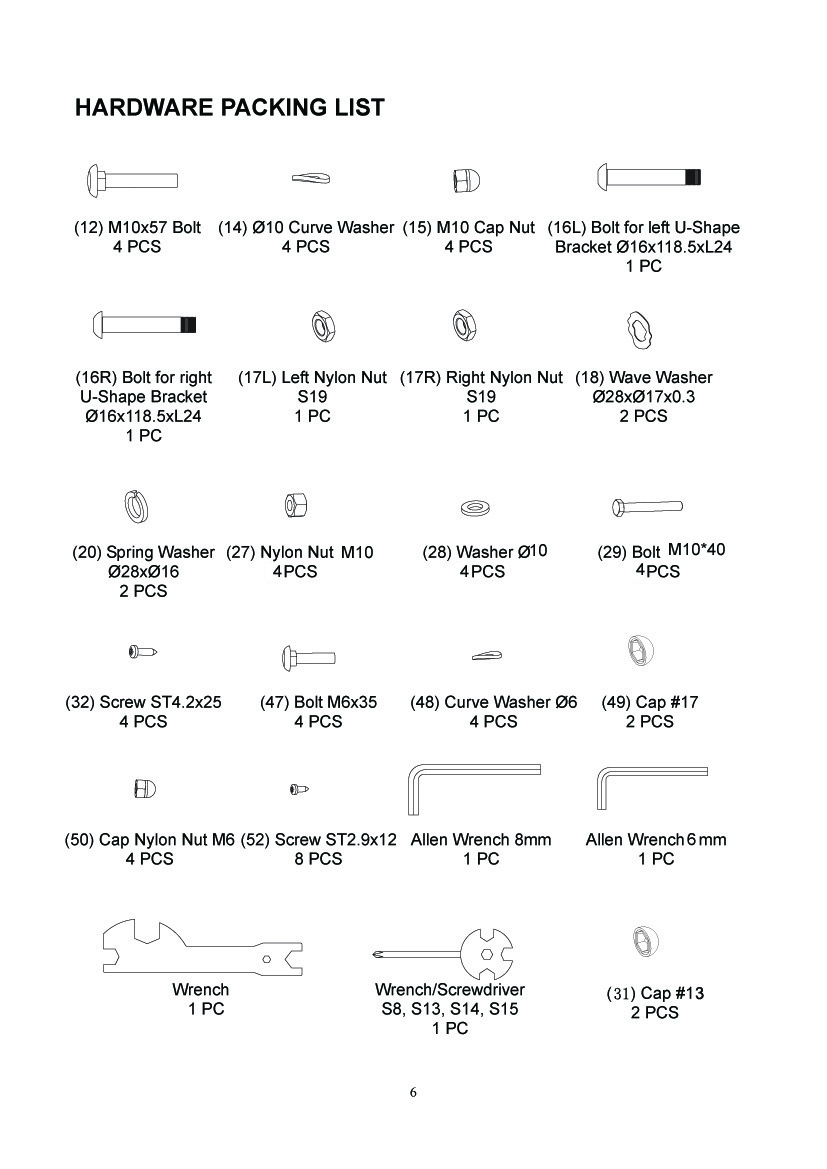 ОБЩИЙ ВИД ТРЕНАЖЕРА ДЛЯ СБОРКИ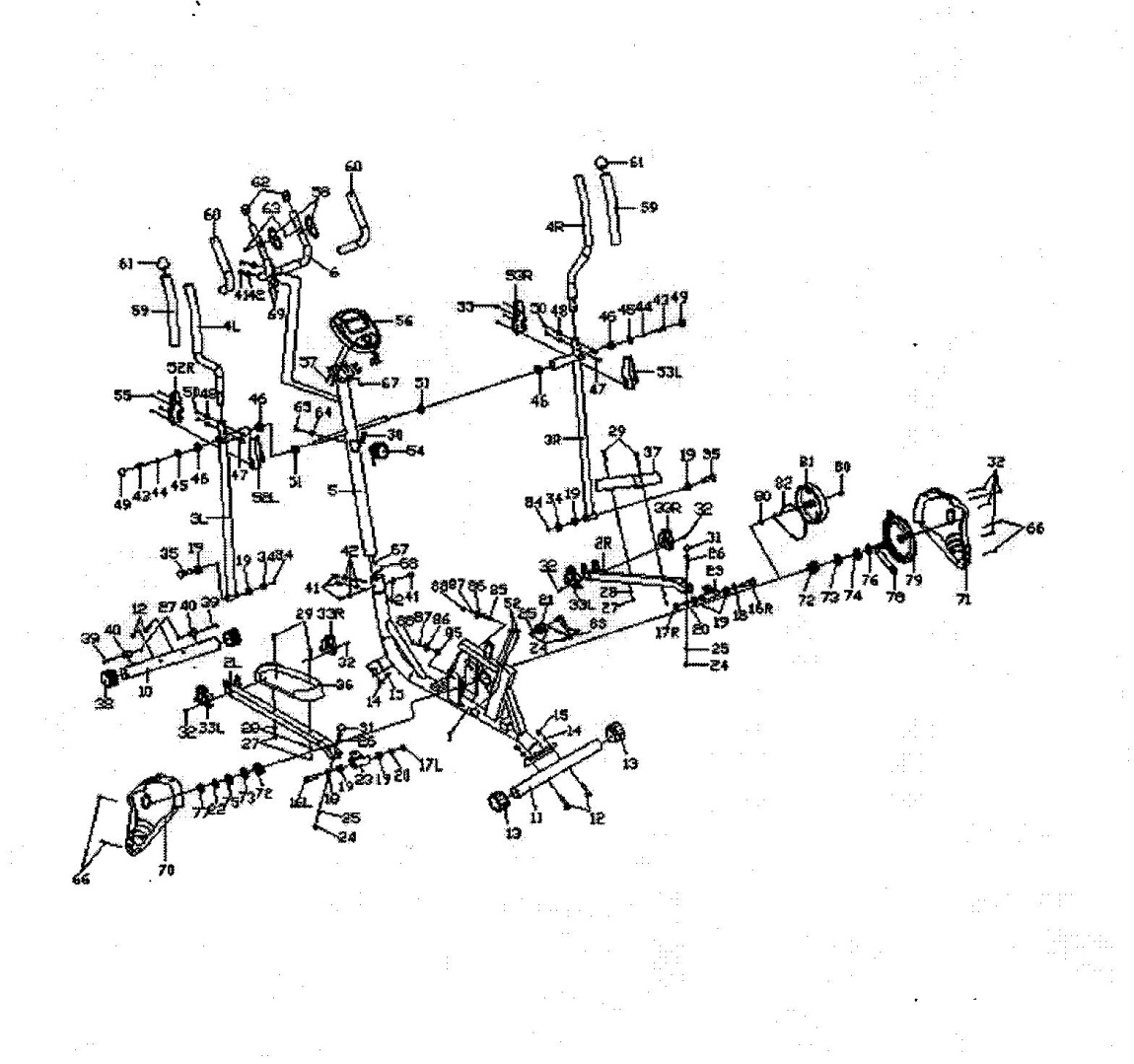 ИНСТРУКЦИЯ ПО СБОРКЕ ТРЕНАЖЕРА SS-710Шаг№1Прикрепите передний стабилизатор к основному корпусу тренажера и закрепите конструкцию при помощи 2-х длинных болтов, шайб как показано на рисунке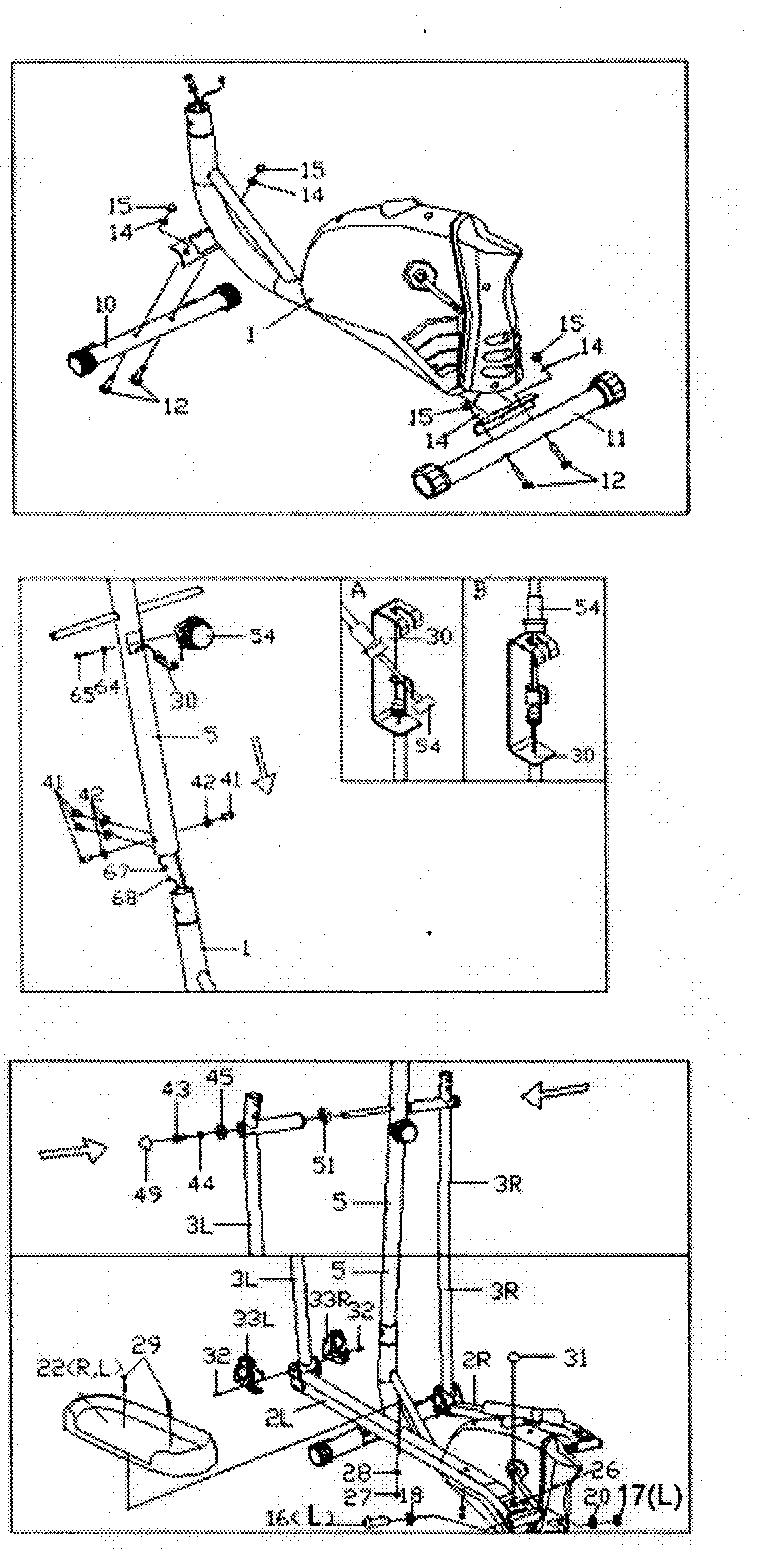 Шаг№2Соедините аккуратно верхний и нижний тросы компьютераРаскрутите шестигранные болты, установленные ранее. Затем вставьте рулевую стойку в основной корпус тренажера, зафиксируйте конструкцию болтами и гайкамиШаг№3Присоедините правую верхнюю подвижную рукоятку к оси на рулевой стойке, используя шайбу. Закрепите конструкцию при помощи одной втулки, соблюдая последовательность расположения, как показано на диаграммеПовторите ту же последовательность действий для установки левой верхней подвижной рукояткиШаг№4Присоедините пластиковый кожух, как показано на 5 рисунке (передний и задний) к рулевой стойке(4). Закрепите конструкцию при помощи 2-х болтов (72) и одного болта (57)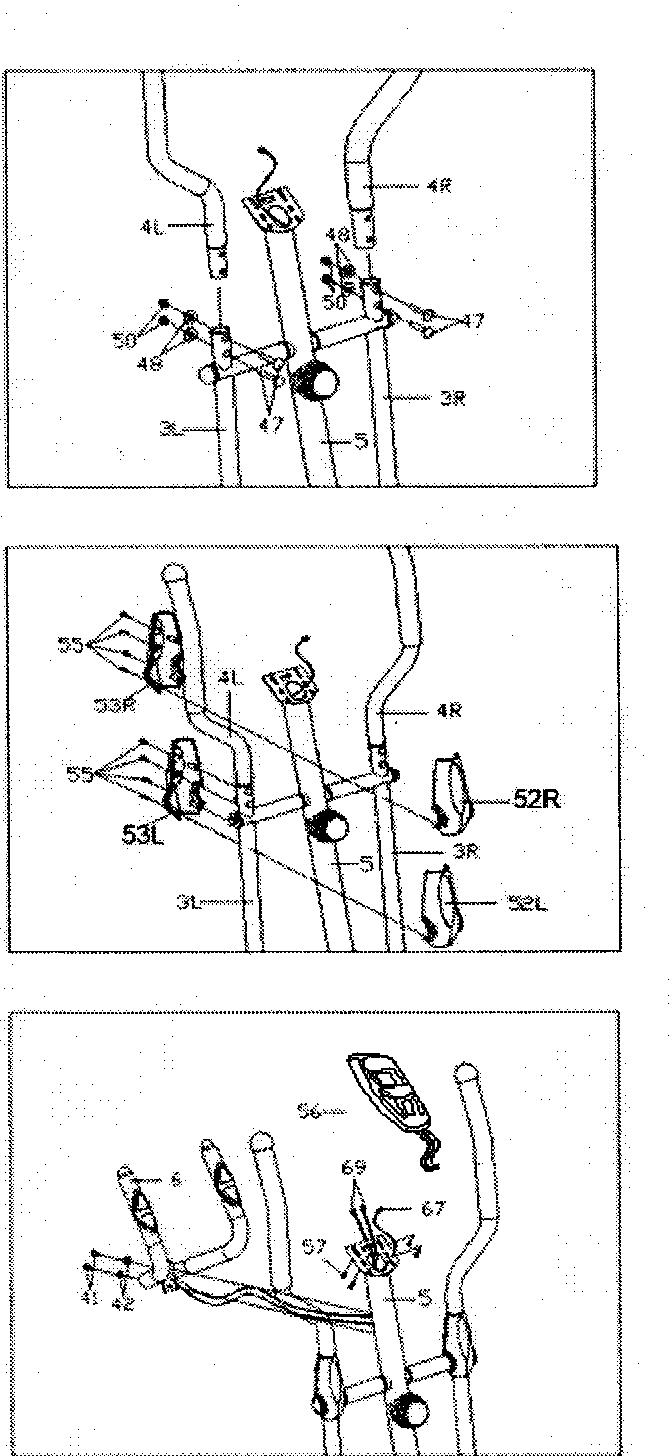 Шаг №5Вытащите верхний трос компьютера из рулевой стойкиВставьте верхний шнур компьютера в гнездо с обратной стороны компьютераШаг№6Вставьте нижний шнур пульсометра в гнездо с обратной стороны компьютераПрисоедините компьютер к кронштейну, расположенному  сверху рулевой стойки. Закрепите конструкцию при помощи 4-х болтов плотноШаг№7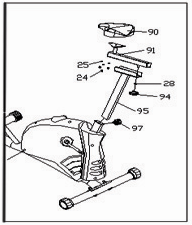 Закрепите сиденье на вертикальной стойке сиденья при помощи винтов. Затем установите вертикальную стойку на основную стойку сиденья, скрепив их рукояткой. Вставьте стойку сиденья в основную раму и закрепите ее в нужной позиции при помощи рукоятки.
 УПРАЖНЕНИЕ НА РАЗОГРЕВ И «ОХЛАЖДЕНИЕ»Хорошая программа подготовки состоит из разминки, занятия аэробикой, и охлаждения. Делайте разминку по крайней мере два - три раза в неделю, отдыхая день между разминками. После нескольких месяцев Вы можете увеличить количество разминок до четырех или пяти раз в неделю.ЗАНЯТИЕ АЭРОБИКОЙ - любая длительная деятельность, которая посылает кислород в мышцы через сердце и легкие. Занятие аэробикой улучшает деятельность Ваших легких и сердца. Аэробике способствует любая деятельность, где используются крупные мышцы: ноги, руки и ягодицы. Ваше сердце бьется быстро, и Вы дышите глубоко. Занятие аэробикой должно быть частью программы разминки.РАЗМИНКА - важная часть любых занятий. Вы всегда должны начинать с разминки, чтобы подготовить тело к большему количеству напряженных упражнений; разминка включает в себя разогрев и растягивание мышц, увеличивая частоту пульса и кровообращения, и поставляя больше кислорода мышцам.  ОСТЫНЬТЕ в конце разминки, повторите эти упражнения, чтобы уменьшить чувствительность в усталых мышцах.Упражнение «Растяжка внутренней стороны бедер» Сядьте «бабочкой» и закрепите перед собой пятки ног руками, приблизив их как можно ближе  к себе. Опустите колени, расставленные по бокам к полу. Подержите 15 секунд. 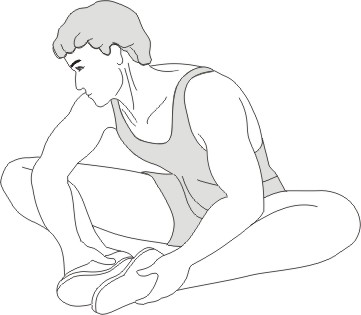 Упражнение «Растяжка для мышц ног»Сядьте, вытянув одну ногу вперед. Вторая нога согнута в колене. Тянитесь к вашей вытянутой ноге, насколько это возможно. Подержите 15секунд. Расслабьтесь и повторите с другой ногой. 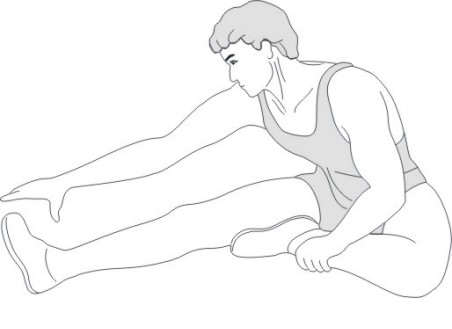 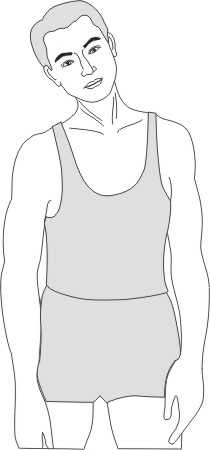 Упражнение «Повороты головы»Поверните голову вправо до чувства растянутости мышц шеи. Затем начните вращать голову назад, растягивая подбородок. После этого верните голову в исходное положение, и затем наклоните ее вперед.РАЗОГРЕВАЮЩИЕ УПРАЖНЕНИЯ ДЛЯ МЫШЦ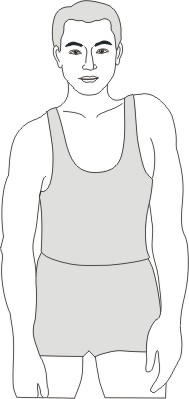 «Плечи»Встаньте ровно, опустите плечи и расслабьте спину.Затем поднимите одно плечо и опустите, то же самое проделайте с другим плечом.Чередуйте поднятие плеч на протяжении 2 минут«Мышцы ног»	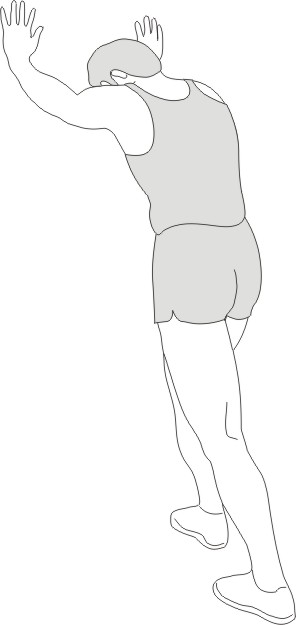 1.Займите позицию напротив любой свободной стены. 2. Обопритесь на нее руками3.Отставляйте по очереди каждую из ног назад, перебирая подошву ноги с носка на пятку, тем самым растягивая задние икроножные мышцы;«Мышцы спины»1.Займите исходную позицию, встав ровно, расслабим мышцы спины и плеч2.Нагнитесь вперед, не сгибая ноги в коленях, и дотроньтесь руками пола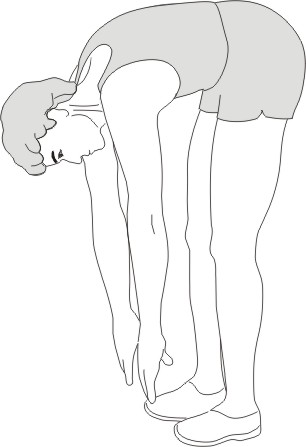 3. Разогнитесь, приняв исходную позицию«Мышцы рук»1.Поднимите руки над головой2.Повращайте кистями рук сначала в одну сторону, затем в другую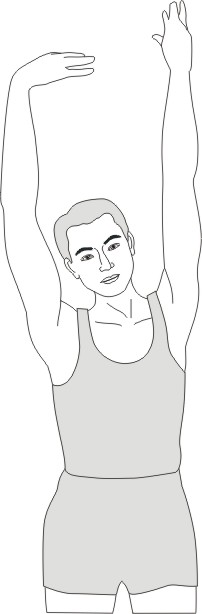 3.Опустите руки и займите исходную позицию